I-765 e-Filing Processhttp://www.uscis.gov/e-filing-i-765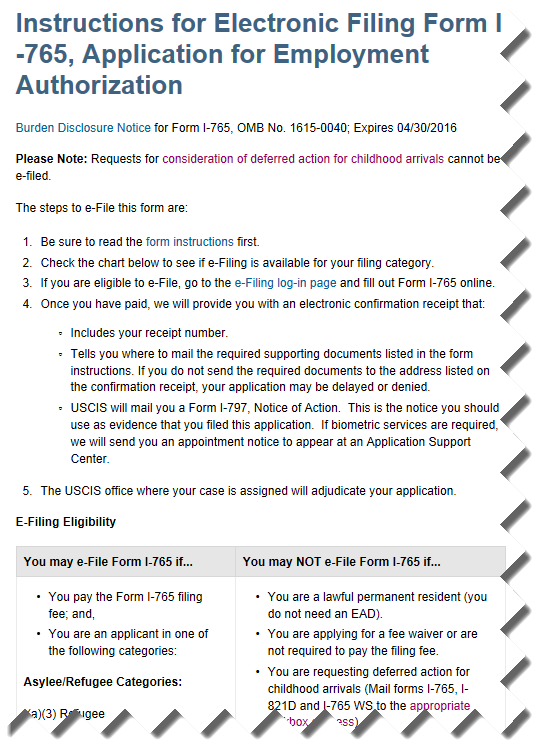 http://www.uscis.gov/forms/forms-burden-disclosure-statements#I-907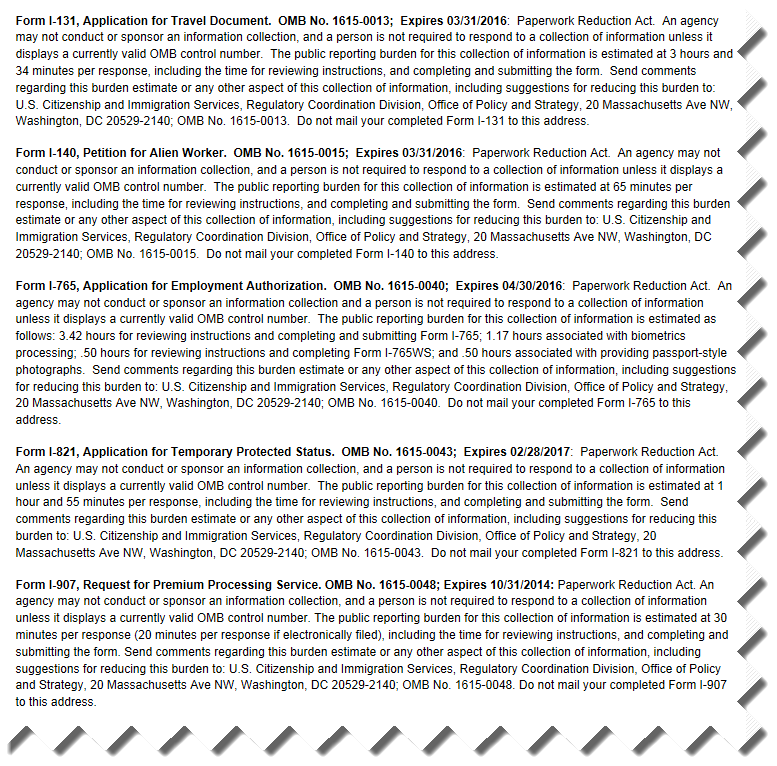 *I-765 can be e-Filed as a stand-alone form or concurrently with the I-821USCIS e-Filing main page: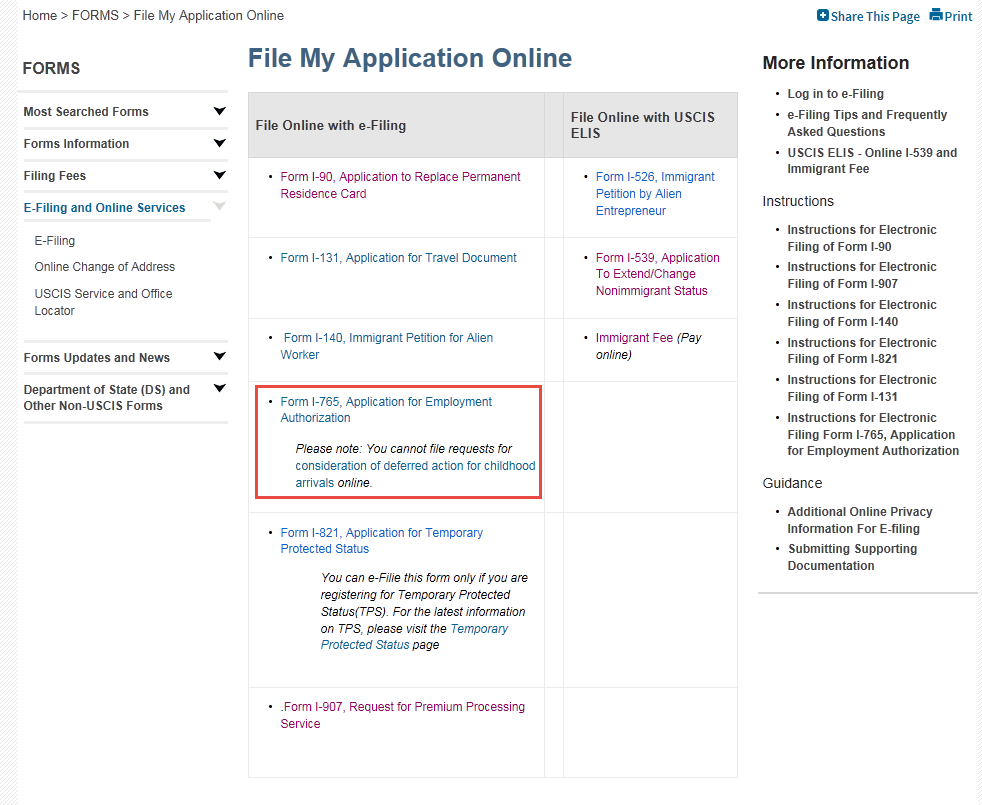 Instructions for Electronic Filing of Form I-765: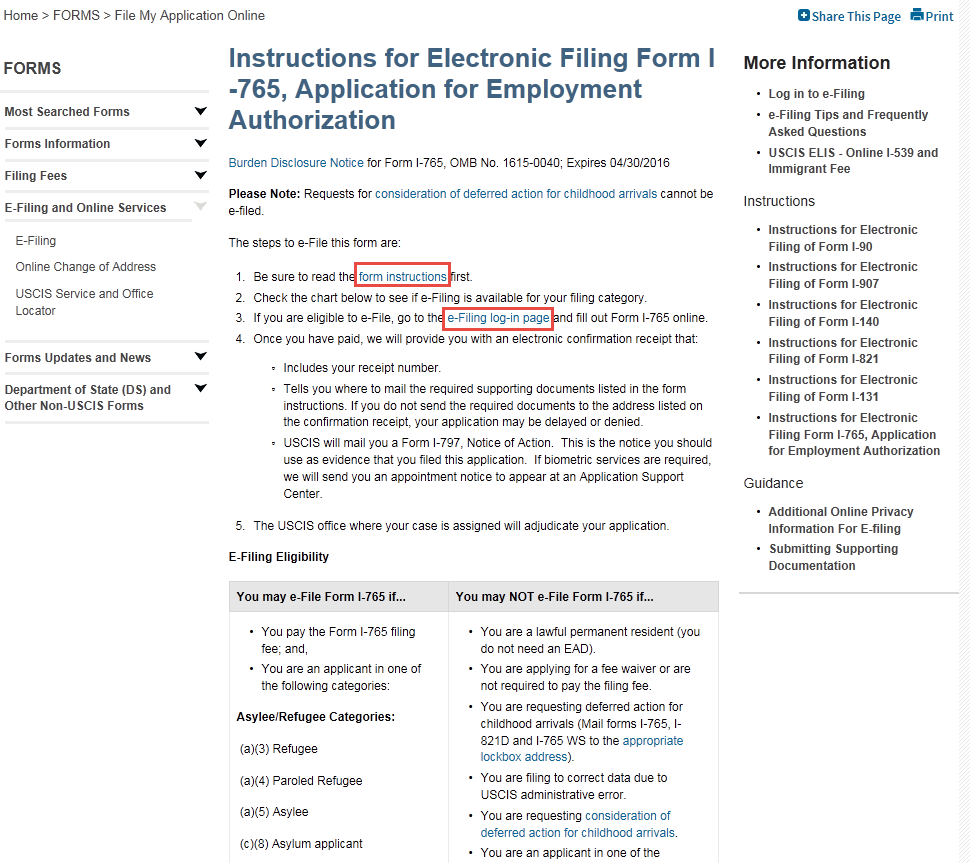 I-765 Instructions [first page]: 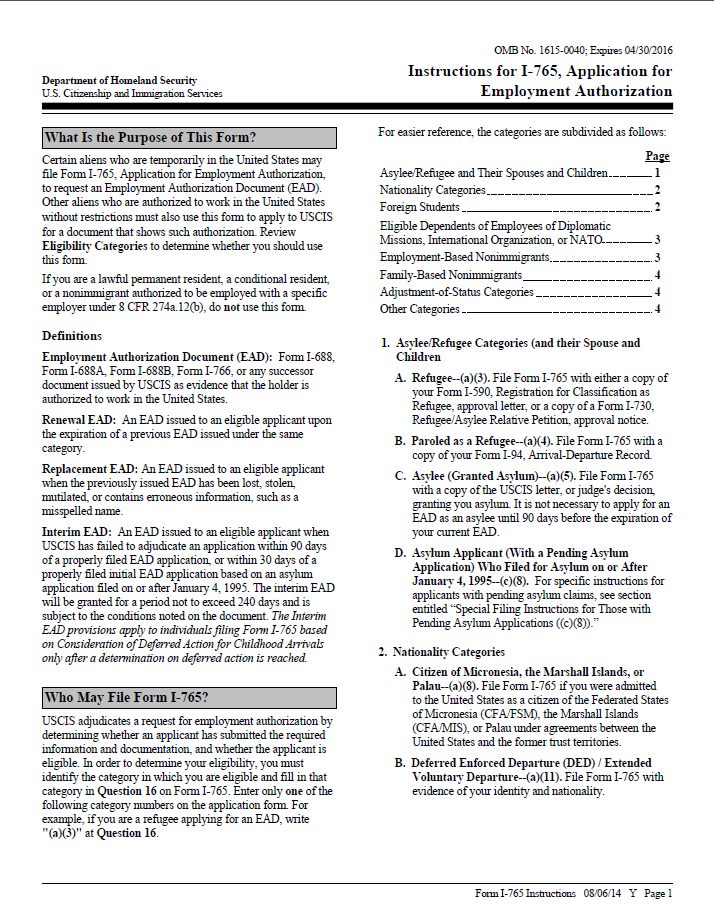 I-765 Instructions [last page]: 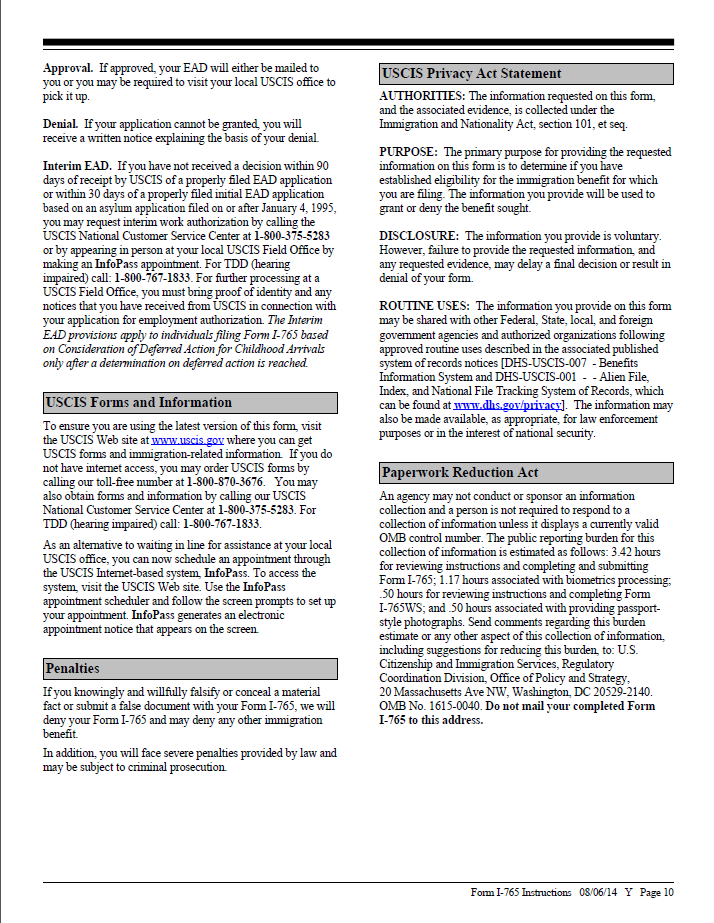 Login Page: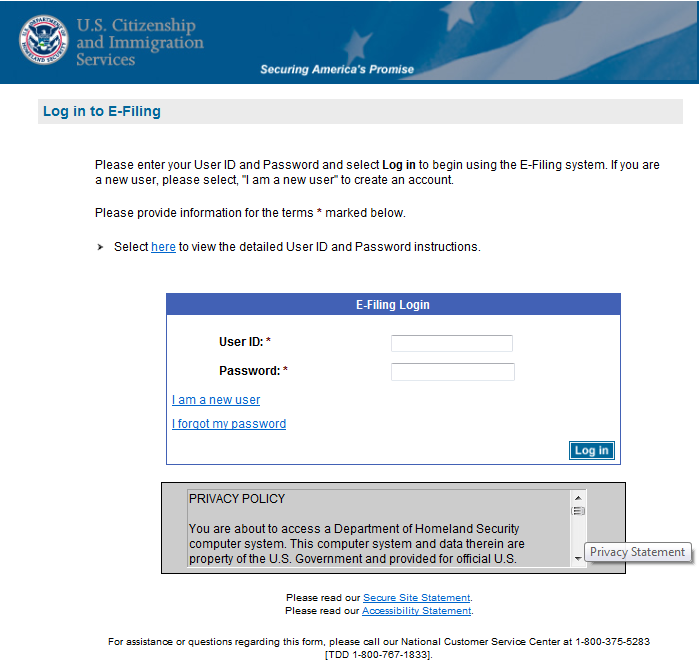 Screen #1 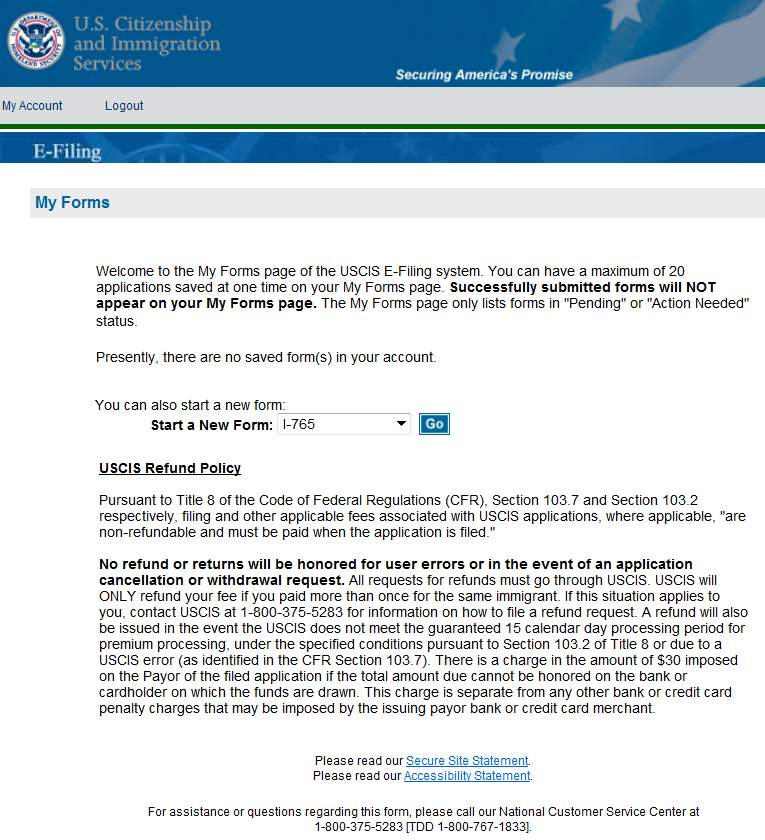 Screen #2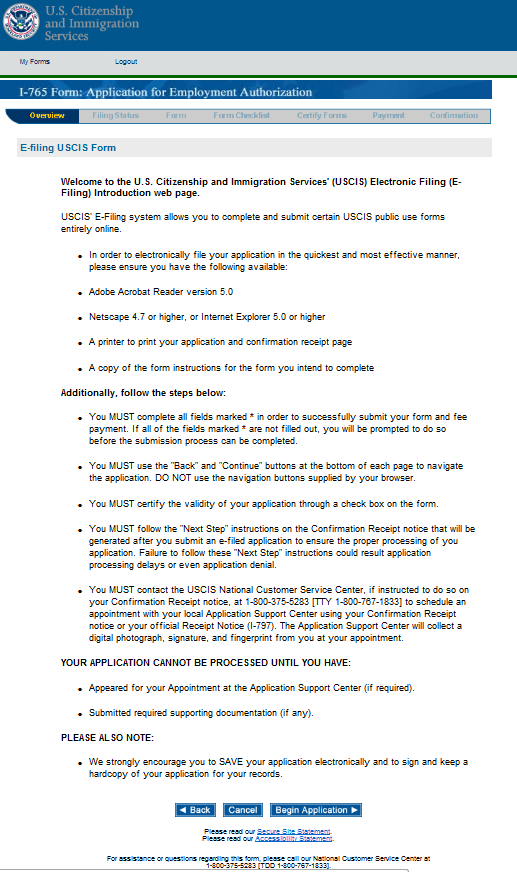 Screen # 3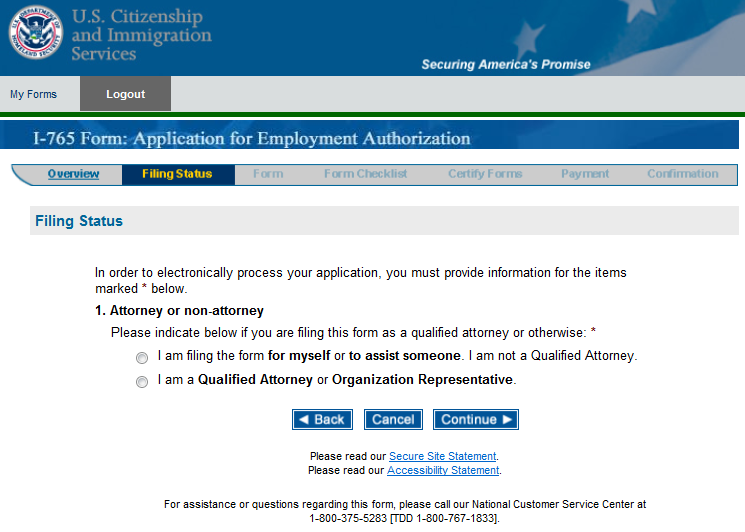 Screen # 4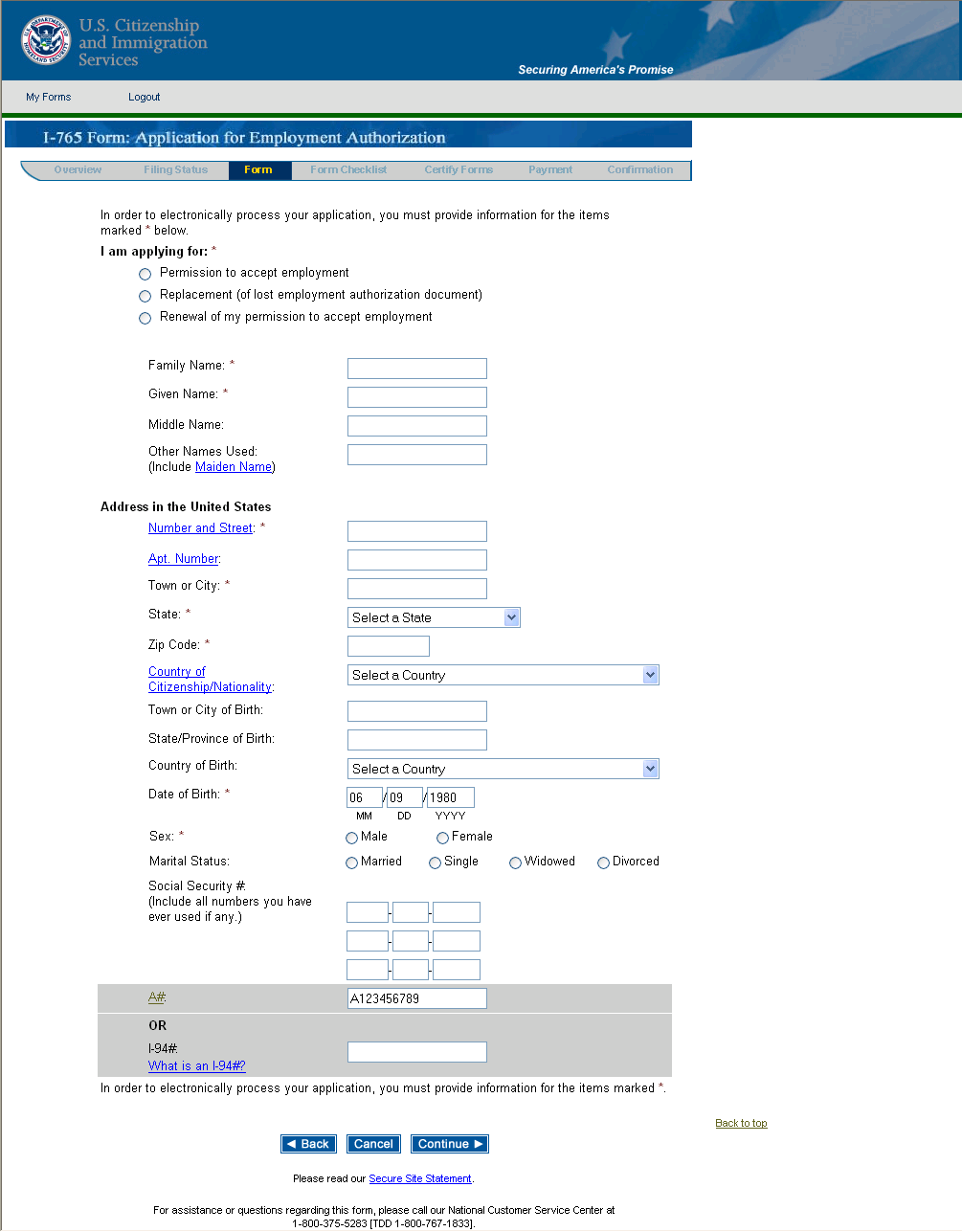 Screen #5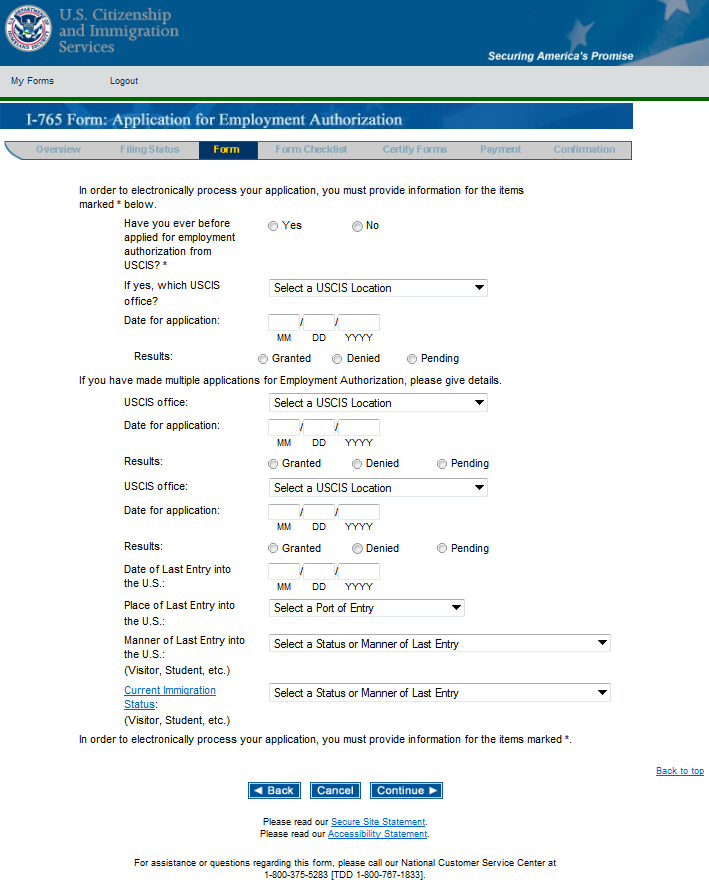 Screen #6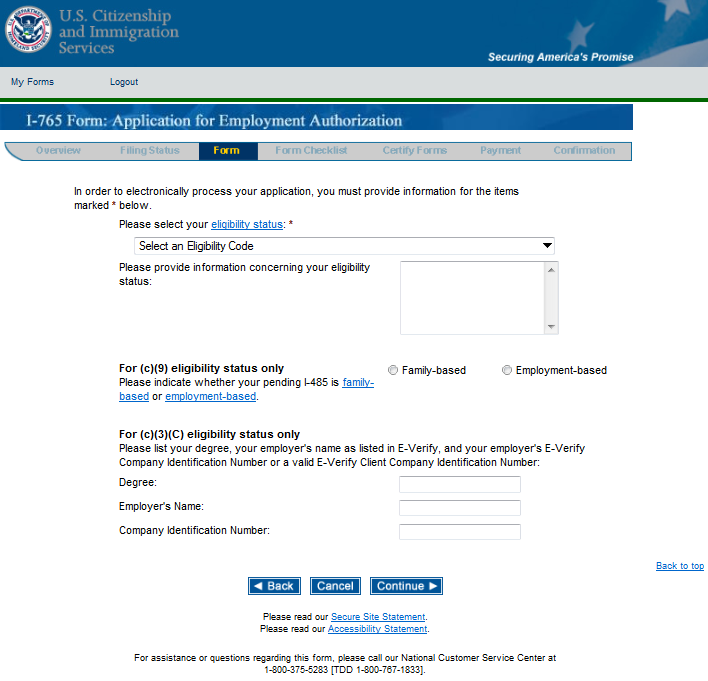 Screen # 7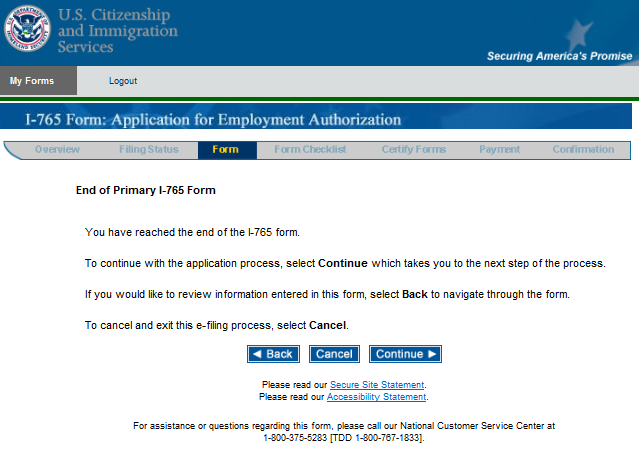 Screen #8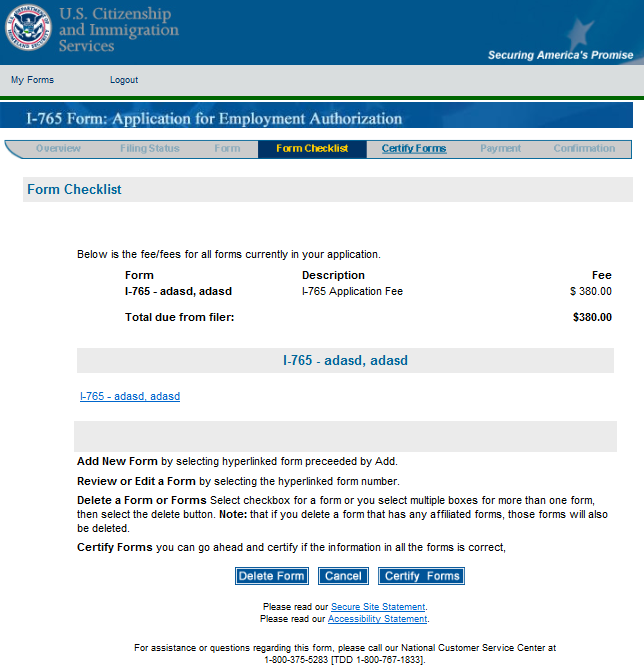 Screen #9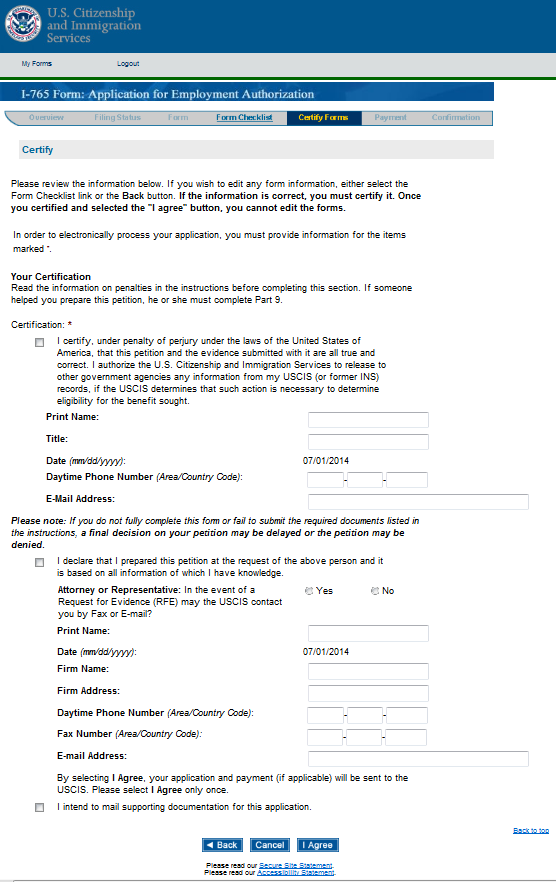 Screen #10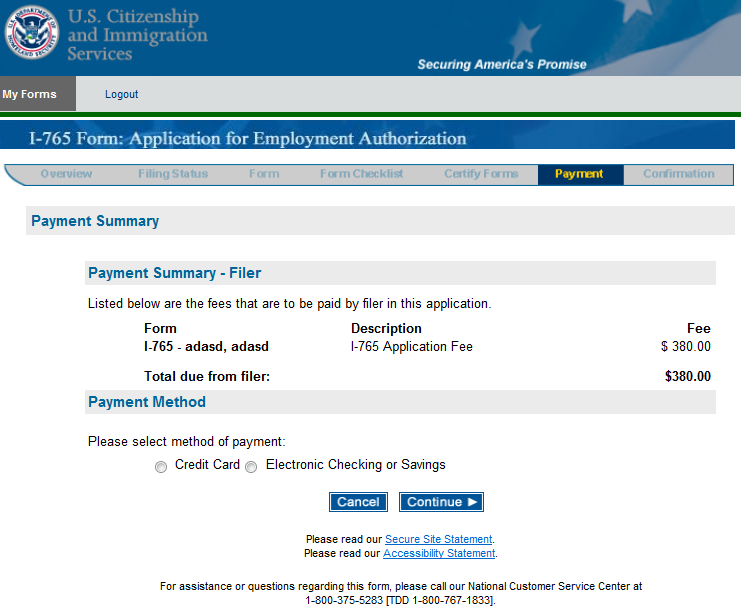 Screen #11 (Credit Card Payment)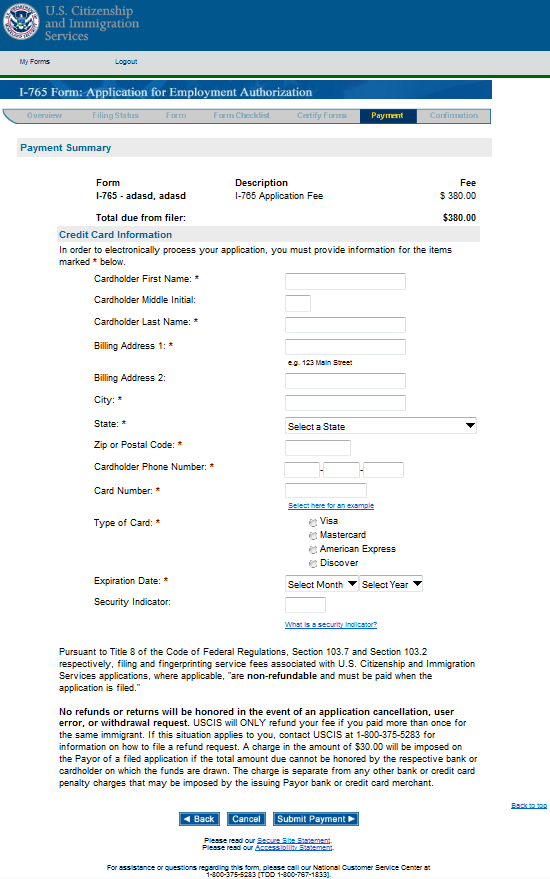 Screen #11 (ACH Payment)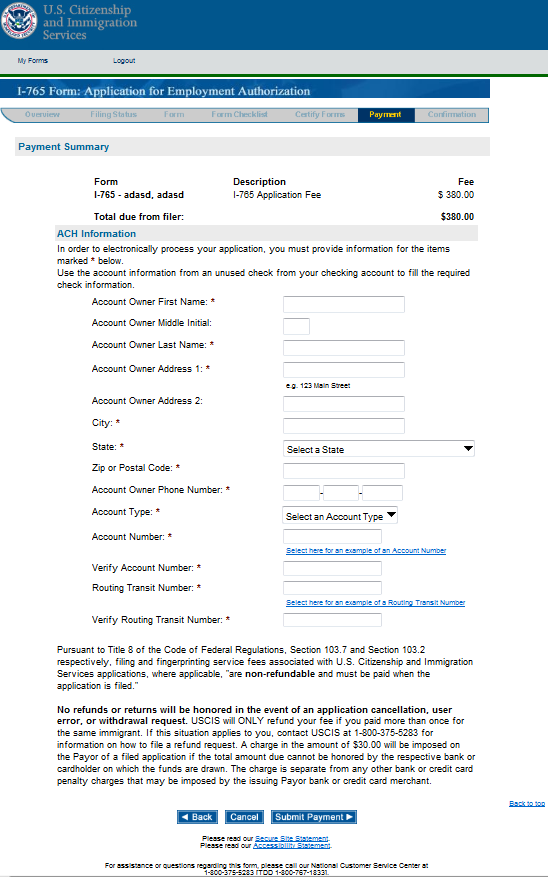 Screen #12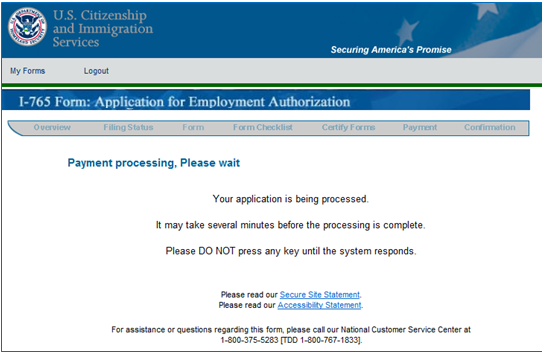 Screen #13 (Payment Failure)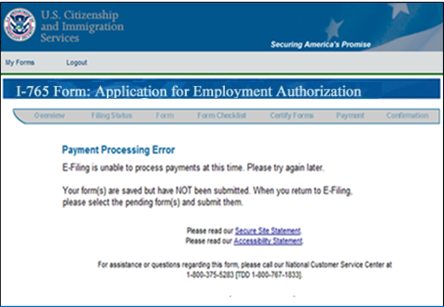 Screen #13 (Payment Success)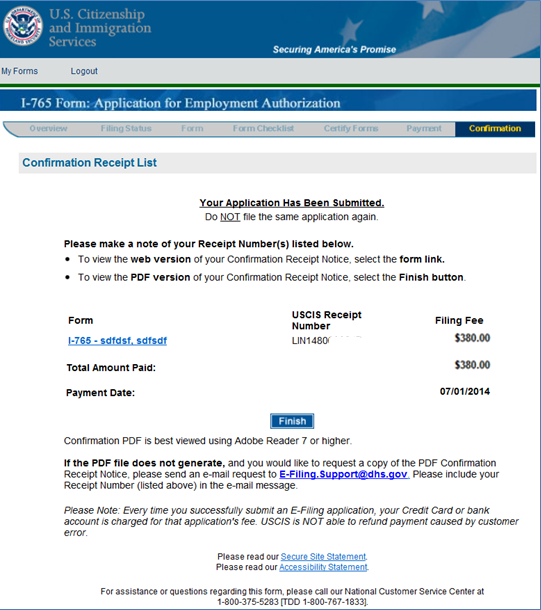 Screen #13 (Confirmation Receipt and Copy of Application)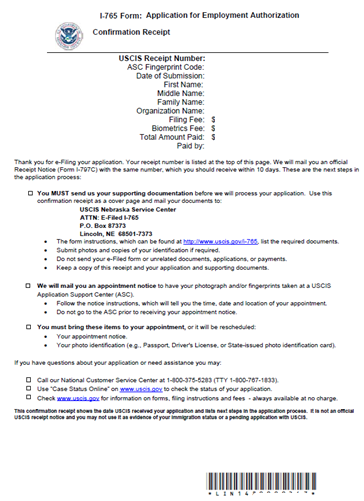 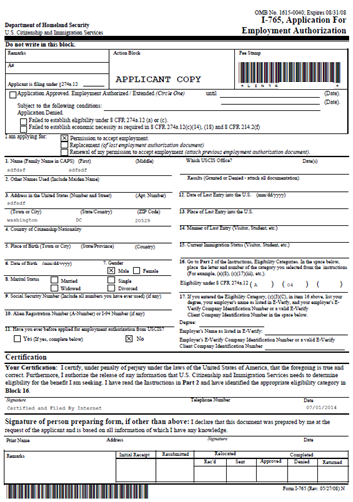 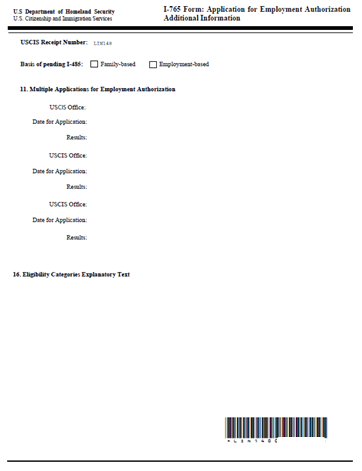 